Административная тестовая контрольная работа по биологии за 1 полугодиеКласс : 7Темы: «Растения»Вариант 1.Выберите один правильный ответ ( по 1 баллу за верный ответ)У водорослей тело представлено:листьями                                                   3) слоевищемслоевищем и корнями                             4) листьями и корнямиТорфяным мхом называют:Кукушкин лен                               3) Щитовник мужскойСфагнум                                        4) Печеночный мохК листопадным голосеменным растениям относится:Можжевельник                              3) туя Лиственница                                  4) сосна Мочковатая корневая система характерна для:Вишни                                            3) капустыПшеницы                                       4) малины Цветок естьУ папоротников                                 3) у хвощейУ плаунов                                          4) у покрытосеменныхК какому отделу относится изображенное на рисунке растениеводоросли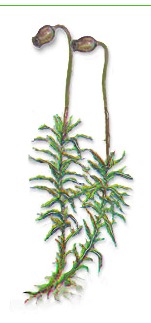 моховидныеплауновидныепапоротниковидные К какому семейству относится растение на рисунке:Розоцветные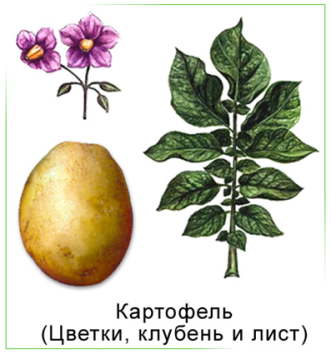 КрестоцветныеБобовыеПасленовыеВыберите три правильных ответа из предложенных  (2 балла). У современных хвощей:Фотосинтез происходит в стеблях и ветвяхФотосинтез происходит в листьяхСпороносный колосок образуется в пазухах листьевСпороносный колосок образуется на верхушке побегаЕсть только стебель и корневищеЕсть стебель, чешуевидные листья и корневище.Установите соответствие между содержанием первого и второго столбцов (2 балла). Установите соответствие между семействами и их представителями.ПРЕДСТАВИТЕЛИ                                              СЕМЕЙСТВАА) фасоль                                             1) крестоцветныеБ) горчица                                            2) бобовыеВ) капустаГ) горохД) сояЕ) редькаЗапишите развернутый ответ на вопрос (3 балла). Какое хозяйственное значение имеют растения семейства бобовые?Критерии оценки:«5» - 12-14 баллов«4» - 9-11 баллов«3» - 6-8 балловАдминистративная тестовая контрольная работа по биологии за 1 полугодиеКласс : 7Темы: «Растения»Вариант 2.Выберите один правильный ответ ( по 1 баллу за верный ответ)Мхи прикрепляются к почве с помощью:Придаточных корней          3) ризоидовлистьев                                 4) главного корняМорской капустой называют:хлореллу                               3) ламинариюфукус                                     4) спирогируРазмножение и расселение голосеменных растений осуществляется  с помощью:мегаспор                              3) спор семян                                  4) семян и плодов К двудольным растениям относится:тюльпан                                           3) картофелькукуруза                                          4) чеснок Плод естьУ папоротников                                 3) у хвощейУ плаунов                                          4) у покрытосеменныхК какому отделу относится изображенное на рисунке растение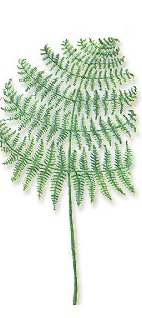 водорослимоховидныеплауновидные папоротниковидные К какому семейству относится растение на рисунке:Розоцветные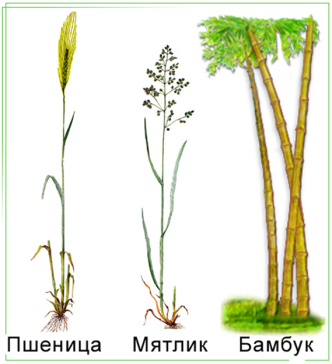 КрестоцветныеЗлаковыеПасленовыеВыберите три правильных ответа из предложенных  (2 балла). Для голосеменных характерно:Размножение плодамиНаличие корыНаличие жестких игольчатых листьевНаличие листовой пластинки с черешкомРазмножение семенамиНаличие ризоидов.Установите соответствие между содержанием первого и второго столбцов (2 балла). Установите соответствие между семействами и их представителями.ПРЕДСТАВИТЕЛИ                                              СЕМЕЙСТВАА) лук                                             1) лилейныеБ) рожь                                           2) злаковыеВ) чеснокГ) тюльпанД) пшеницаЕ) кукурузаЗапишите развернутый ответ на вопрос (3 балла). Какое хозяйственное значение имеют растения семейства розоцветные?Критерии оценки:«5» - 12-14 баллов«4» - 9-11 баллов«3» - 6-8 балловАдминистративная тестовая контрольная работа по биологии за 1 полугодие   Дата: ________________Класс : 7    Ученик ______________________________________Темы: «Растения»Вариант ______.Впишите номер верного ответа в таблицу.8. 9.    10.______________________________________________________________________________________________________________________________________________________________________________________________________________________________________________________________________Количество баллов _________         Оценка________Административная тестовая контрольная работа по биологии за 1 полугодие   Дата: ________________Класс : 7    Ученик ______________________________________Темы: «Растения»Вариант ______.Впишите номер верного ответа в таблицу.8. 9.    10.______________________________________________________________________________________________________________________________________________________________________________________________________________________________________________________________________Количество баллов _________         Оценка________Вопрос1234567Ответ АБВГДЕВопрос1234567Ответ АБВГДЕ